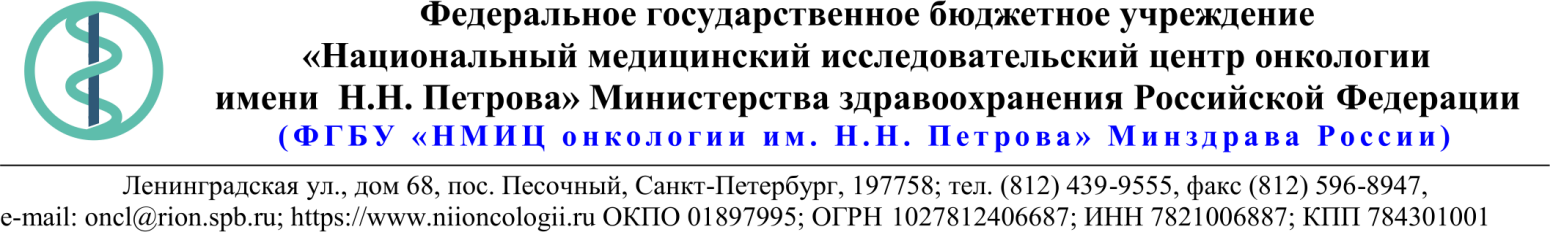 Описание объекта закупки 27.03.2020 № 05-07/372Ссылка на данный номер обязательна!Запрос о предоставлении ценовой информациидля нужд ФГБУ «НМИЦ онкологии им. Н.Н. Петрова» Минздрава РоссииСтруктура цены (расходы, включенные в цену товара/работы/услуги) должна включать в себя:1)	стоимость товара/работы/услуги; 2)	стоимость упаковки товара;3)	стоимость транспортировки товара от склада поставщика до склада покупателя, включающая в себя все сопутствующие расходы, а также погрузочно-разгрузочные работы;4)	расходы поставщика на уплату таможенных сборов, налоговых и иных обязательных платежей, обязанность по внесению которых установлена российским законодательством;5)  все иные прямые и косвенные накладные расходы поставщика/подрядчика/исполнителя, связанные с поставкой товара/выполнением работ/оказанием услуг и необходимые для надлежащего выполнения обязательств.Сведения о товаре/работе/услуге: содержатся в Приложении.Просим всех заинтересованных лиц представить свои коммерческие предложения (далее - КП) о цене поставки товара/выполнения работы/оказания услуги с использованием прилагаемой формы описания  товара/работы/услуги и направлять их в форме электронного документа, подписанного квалифицированной электронной цифровой подписью (электронная цифровая подпись должна быть открепленной, в формате “sig”) по следующему адресу: 4399541@niioncologii.ru.Информируем, что направленные предложения не будут рассматриваться в качестве заявки на участие в закупке и не дают в дальнейшем каких-либо преимуществ для лиц, подавших указанные предложения.Настоящий запрос не является извещением о проведении закупки, офертой или публичной офертой и не влечет возникновения каких-либо обязательств заказчика.Из ответа на запрос должны однозначно определяться цена единицы товара/работы/услуги и общая цена контракта на условиях, указанных в запросе, срок действия предлагаемой цены.КП оформляется на официальном бланке (при наличии), должно содержать реквизиты организации (официальное наименование, ИНН, КПП - обязательно), и должно содержать ссылку на дату и номер запроса о предоставлении ценовой информации. КП должно содержать актуальные на момент запроса цены товара (работ, услуг), технические характеристики и прочие данные, в том числе условия поставки и оплаты, полностью соответствующие указанным в запросе о предоставлении ценовой информации;1.Наименование ЗаказчикаФГБУ "НМИЦ онкологии им. Н.Н. Петрова" Минздрава России2.Наименование объекта закупкиПоставка изделий медицинского назначения3.Коды ОКПД2 / КТРУУказаны в пункте 184.Место исполнения обязательств (адрес поставки, оказания услуг, выполнения работ)197758, Россия, г. Санкт- Петербург, п. Песочный, ул. Ленинградская, дом 685.АвансированиеНе предусмотрено6.Срок окончания действия договора (контракта)31.08.20207.Установление сроков исполнения обязательств контрагентомУстановление сроков исполнения обязательств контрагентом7.1Срок начала исполнения обязательств контрагентом:С момента заключения контракта7.2Срок окончания исполнения обязательств контрагентом31.07.20207.3Периодичность выполнения работ, оказания услуг либо количество партий поставляемого товаров: (обязательства контрагента)В течение 10 (десяти) календарных дней после поступления заявки от Заказчика. Последняя дата подачи заявки на поставку 21.07.2020. Максимальное количество партий 10 (десять).8.ОплатаВ течение 30 (тридцати) календарных дней с момента подписания Покупателем универсального передаточного документа (УПД).9.Документы, которые должны быть представлены поставщиком (подрядчиком, исполнителем) вместе с товаром (результатом выполненной работы, оказанной услуги)Регистрационные удостоверения 10.Специальное право, которое должно быть у участника закупки и (или) поставщика (подрядчика, исполнителя) (наличие лицензии, членство в саморегулируемой организации и т.п.)Нет11.Дополнительные требования к участникам закупки (при наличии таких требований) и обоснование этих требованийНет12.Срок действия гарантии качества товара (работы, услуги) после приемки ЗаказчикомОстаточный срок годности товара на момент поставки должен составлять не менее 70%13.Размер обеспечения гарантийных обязательств (до 10% НМЦК)Нет14.Предоставляемые участникам закупки преимущества в соответствии со статьями 28 и 29 Закона № 44-ФЗНет15.Запреты, ограничения допуска, условия допуска (преференции) иностранных товаровПриказ Минфина России от 04.06.2018 N 126н «Об условиях допуска товаров, происходящих из иностранного государства или группы иностранных государств, для целей осуществления закупок товаров для обеспечения государственных и муниципальных нужд».16.Страна происхождения (указывается участником в заявке, коммерческом предложении)Указывается участником закупки/контрагентом в пункте 1817.Количество и единица измерения объекта закупкиУказаны в пункте 18№ п/пНаименование товара Требования к качеству, техническим и функциональным характеристикам товараКол-воЕд. изм.ОКПД2/ КТРУСтрана происхожденияНДС%Цена за ед. с НДССуммаПорт/катетер инфузионный/инъекционный, имплантируемыйОписание по КТРУ: 
Стерильное, имплантируемое на короткий или длительный срок, металлическое или пластиковое устройство с мембраной, соединенное с катетером, используется для введения лекарственных средств или других жидкостей в различные участки организма или сосуды. Устройство имплантируют подкожно, доставку лекарств и жидкостей осуществляют с помощью медицинского нагнетательного насоса (для лекарственных средств/жидкостей) или болюсной инъекции. Это устройство одноразового использования.

1)Назначение: для введения лекарственных средств и/или других препаратов
2)Высота имплантируемой части не менее 12 не более 13,5 мм
3)Диаметр катетера не менее 1,7 не более 2,8 мм
4) Длина катетера не менее 66 не более 90 мм
Доп. характеристики
5)Форма порта дельтовидная
6)Материал порта комбинированный из биосовместимого пластика и титана
7)Длина порта не менее 29 не более 35 мм
8)Ширина порта не менее 27 не более 29
9)Объем титанового резервуара не более 0,5 мл
10)Диаметр силиконовой мембраны не менее 12 не более 12,5 мм
11)Катетер рентгенконтрастный
12)Материал катетера силикон
13)Внутренний диаметр катетера не менее 1,1 мм
14)Длина катетера до укорочения не более 800 мм
15)КТ и МРТ совместимость
16)Применение с помощью специальных игл к портам
17)Давление в системе при введении контрастного вещества не менее 300/21 PSI/Bar
18)Комплектация:
Принадлежности для имплантации включают в себя: рентгеноконтрастное соединительное кольцо – не менее 1 шт., иглы типа Губера (прямые) –не менее 1 шт.,  венолифтер, игла для пункции вен, J-образный проводник с диспенсером, расщепляемый интродьюсер с дилятатором, туннелер, шприц Луер 10 мл, игла типа Губера с удлинителем и зажимом – не менее 1 шт.70,00Шт32.50.13.190-00006878Порт/катетер инфузионный/инъекционный, имплантируемый Описание по КТРУ:
Стерильное, имплантируемое на короткий или длительный срок, металлическое или пластиковое устройство с мембраной, соединенное с катетером, используется для введения лекарственных средств или других жидкостей в различные участки организма или сосуды. Устройство имплантируют подкожно, доставку лекарств и жидкостей осуществляют с помощью медицинского нагнетательного насоса (для лекарственных средств/жидкостей) или болюсной инъекции. Это устройство одноразового использования
1) Высота имплантируемой части    ≥ 9 и  ≤ 11,5 мм
2) Внешний диаметр катетера  ≥ 1,7 и  ≤ 2,8 мм
3) Назначение: для введения лекарственных средств и/или других препаратов
4) Внутренний диаметр катетера 1,0 мм
5) Длина катетера не менее 800 мм
6) Остаточный объем камеры порта не более 0,25 мл 
7) Диаметр силиконовой мембраны 9,5 мм
8) Резистентность к давлению 325psi, 22,4 bar
9) Форма порта дельтовидная
10) Катетер силиконовый, рентгенконтрастный,  присоединяемый к камере порта во время имплантации
11) Система полностью визуализируемая рентген-лучами, КТ и МРТ совместима
12) Материалы порт-системы не содержат латекс, ПВХ и фталаты
13) Набор содержит:  рентгеноконтрастное соединительное кольцо -2 шт., иглы типа Губера (прямые) -2 шт.,  венолифтер, игла для пункции вен, J-образный проводник с диспенсером, расщепляемый интродьюсер с дилятатором, туннелер, шприц Луер 10 мл, игла типа Губера с удлинителем и зажимом -1 шт.106,00Шт32.50.13.190-00006875